Opbevaring, mærkning og bortskaffelse af materialer og døde dyrDet er ikke tilladt at opbevare forskellige materialer (kemikalier, medicin, teststoffer, biologisk materiale, udstyr mm.) uden forudgående aftale med afsnittet. Hverken på køl, frys, i skabe eller andre lokaler.Materialer skal være korrekt emballeret, således at spild, fordampning og kontakt undgås. Hvis foreskrevet skal korrekt opbevaring følges. Materialer og døde dyr som umiddelbart ikke skal smides ud, skal som minimum være markeret med følgende information (for udstyr er kontaktinformation tilstrækkelig):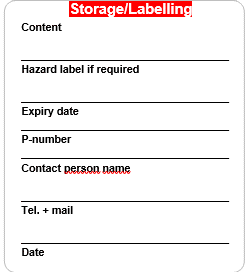 Døde dyr til bortskaffelse lægges i nederste skuffe(r) af fryseren. Hvis særlige forskrifter for håndtering/bortskaffelse er påkrævet, bør dette fremgå af posen, hvori dyret er opbevaret.N.B. Brydes pakningen på f.eks. medicin, noteres datoen for dette, og holdbarheden er herefter 1 måned medmindre andet er angivet.  Politik for bortskaffelseKemikalier, medicin, teststoffer, døde dyr og biologisk materiale, der opbevares på AEM’s faciliteter, og som IKKE er markerede, vil blive fjernet af AEM-personale uden ansvar.Hvis kemikalier, medicin, teststoffer og biologisk materiale, der opbevares på AEM er udløbet i henhold til label, så vil AEM-personale påsætte et ”Attention” mærkat. Hvis der ikke bliver reageret eller stoffet ikke er fjernet inden for 4 uger, så vil AEM-personale bortskaffe det i henhold til gældende regler for affaldshåndtering.Ved spørgsmål kontakt AEMs kemikalieansvarlige Sahar Abelechian sahar@sund.ku.dkStorage, labeling and disposal of material and dead animalsIt is not permitted to store various materials (chemicals, medicines, tests substances, biological material, equipment, etc.) without prior agreement with the unit. Neither in refrigerators, freezers, cabinets or other premises.

Materials must be properly packaged so that spillage, evaporation, and contact are avoided. If required, the material should be stored according to guidelines. 

Materials and dead animals that are not to be immediately disposed of, must at least be marked with the following information (for equipment contact information is sufficient): Dead animals for immediate disposal should be placed in the bottom drawer(s) of the freezer. If special procedures for handling/disposal are required, it should be marked on the bag in which the animal is kept.IMPORTANT. If the package is opened (e.g. medication), the date of opening should be marked on the package. Hereafter the shelf life is no more than 1 month unless otherwise indicated.Disposal PolicyMedicines, chemicals, biological materials, test substances and dead animals stored within AEM facilities which are NOT labelled will be discarded as hazardous waste by AEM staff without warning or responsibility. If medicines, chemicals, biological materials and test substances, stored within AEM facilities, have expired according to their label information, then AEM staff will attach an "Attention" sticker. If not reacted or the substance is not removed within 4 weeks, then AEM staff will dispose of it according to applicable regulations for waste disposal.If you have any questions  please contact AEM chemical supervisor Sahar Abelechian sahar@sund.ku.dk